كلية الزراعة بمشتهر	 جدول أعمال مجلس القسم يوم الأحد الموافق 8 / 3 /2015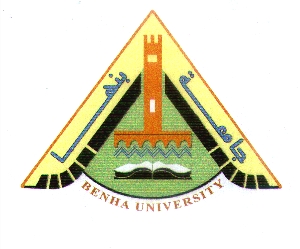 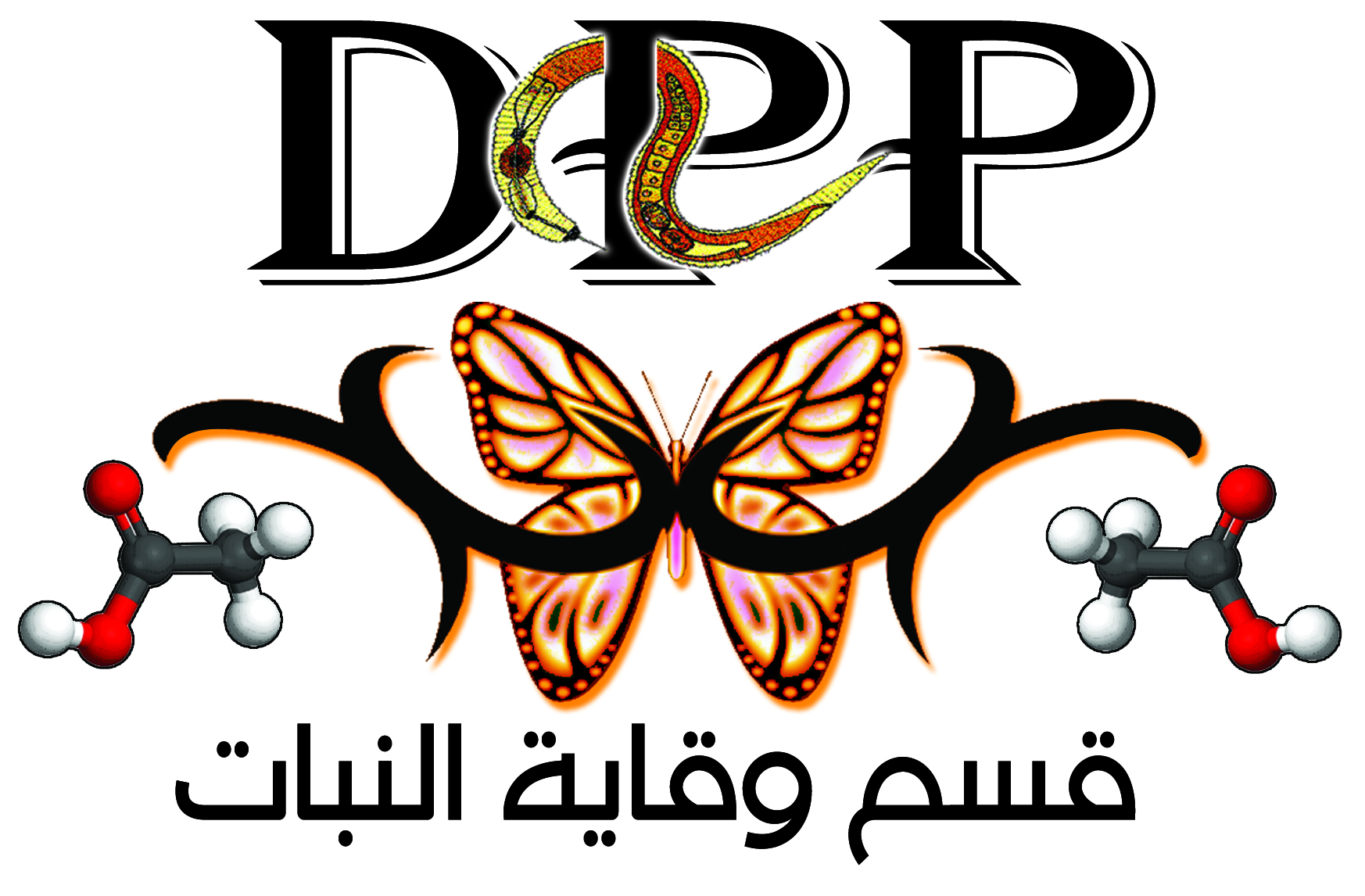 الشكر الواجب للأستاذ الدكتور /عزت فرج الخياط على ما قدمه للقسم والتهنئة لسيادته بتوليه منصب وكيل الكلية لشئون الدراسات العليا متمنين له التوفيق 0	 	التصديق على مجلس القسم الجلسة السابقة 0القـــــــــــــــرار:الموافقة 01-بخصوص ما ورد من نائب رئيس الجامعة لشئون الدراسات العليا بشأن تنظيم  شركة ماسيف  للمؤتمر الدولي لبحوث النباتات الطبية والعطرية والصناعات الصيدلانية في الفترة من 18-19/ابريل 02015القـــــــــــــــــرار:أحيط المجلس علما 02- بخصوص ما ورد من مستشار رئيس الجامعة لتكنولوجيا المعلومات بشأن تكوين فريق الجامعة للتصنيف العالمي للبوابة الالكترونية وترشيح منسق لكل قسم بكليات الجامعة 0القــــــــــــرار:أحيط المجلس علما مع الاستمرار على تأكيد وجود أ/ كرم الجيزاوي 03-بخصوص ما ورد من الإدارة العامة لمركز المعلومات والتوثيق ودعم اتخاذ القرار بجامعة بنها بشأن إعداد البرنامج التنفيذي للجامعة للعام الجامعي 2014/2015 0القــــــــــــرار: يتم تقديم خطاب بعدد الأعضاء المراد تعينها في 2014/2015 ،  2016/2017 04--بخصوص ما ورد من رئيس شعبة التدريب ونائب رئيس الهيئة بشأن خطة البرامج التدريبية التي ستقوم الهيئة بتنظيمها خلال عام 2014 0القـــــــــــــــرار:أحيط المجلس علما 05--بخصوص ما ورد من نائب رئيس الجامعة لشئون الدراسات العليا بشأن الإعلان عن منح قصيرة الأجل مقدمة من الهيئة الألمانية للتبادل الاكاديمى 0(DAAD)  بالتعاون مع وزارة التعليم العالي.القــــــــــــــرار:أحيط المجلس علما وترشيح ا0د/ إبراهيم عبداللة جعبوب  0 6---بخصوص ما ورد من الإدارة العامة لشئون أعضاء هيئة التدريس بشأن النظر في ضرورة حصولهم علي  دورات تنمية القدرات عند تقدمهم للترقيات. القـــــــــــــرار:أحيط المجلس علما 07-بخصوص ما ورد من نائب رئيس الجامعة لشئون الدراسات العليا بشأن مناقشة اشتراط تحميل البحوث الخاصة بعضو هيئة التدريس عند التقدم للأجازات أو حضور المؤتمرات أو التقدم للجوائز المختلفة 0القـــــــــــــــرار: أحيط المجلس علما 08--بخصوص ما ورد من نائب رئيس الجامعة لشئون الدراسات العليا بشأن إعلان شبكة كونكت أرابز للابتكارات والتواصل العلمي والصناعي والاجتماعي عن طرح مبادرة الشباب هم الأمل والابتكارات هي الحل 0القـــــــــــــــرار: أحيط المجلس علما 09-بخصوص ما ورد من مدير وحدة ضمان الجودة بالكلية بشان الخطة التدريبية الخاصة بالفصل الدراسي الثاني 2014/2015 القــــــــــــــــرار: أحيط المجلس علما بالدورات الخاصة بأعضاء هيئة التدريس ونرجو من الزملاء الإبلاغ عن الدورات المراد الالتحاق بها010-بخصوص ما ورد من وكيل الكلية لشئون التعليم والطلاب بشان حث الطلاب على ضرورة حضور الدروس النظرية والعلية0القـــــــــــــــــرار: أحيط المجلس علما 011-بخصوص ما ورد من إدارة الدراسات العليا بالكلية بشأن مد فترة تسجيل الطالب/أيمن محمد احمد المسجل لدرجة الدكتوراه بالقسم عام ثانى من فبراير 2014 / 2015القـــــــــــــرار:الموافقة على مد فترة تسجيل الطالب من فبراير 2014/2015 012-- بخصوص ما ورد من إدارة الدراسات العليا بالكلية بشأن مد فترة تسجيل الطالبة/هنادي صلاح الدين سالم المسجل لدرجة الماجستير بالقسم عام أول وثاني  من فبراير 2013 / 2015القـــــــــــــرار:الموافقة على مد فترة تسجيل الطالبة عام أول وثاني اعتبارا من2013/2015 0	13- بخصوص ما ورد من إدارة الدراسات العليا بالكلية بشأن إنذار  الطالب/يوسف عدلي راغب المسجل لدرجة الدكتوراه بالقسم وذلك لعدم سداده الرسوم عدم انتظامه في الدراسة.القـــــــــــــرار:إلغاء قيد الطالب  نظرا لوفاته إلى رحمة الله 014-بخصوص تشكيل لجنة امتحان ألتأهيلي للطالب /محمد محمد أحمد  ندا 0القــــــــــــــــــــرار: وافقه مجلس القسم على التشكيل 015-بخصوص تشكيل لجنة امتحان ألتأهيلي للطالب /كرم خميس بركات الجيزاوي 0القــــــــــــــــــــرار: : وافقه مجلس القسم على التشكيل 016-بخصوص عرض التقارير الفردية والتقرير الجماعي الخاص بمناقشة رسالة الدكتوراه للطالب /وائل كمال محمد الشافعي 0 القـــــــــــــرار: أحيط المجلس علما بما جاء بالتقارير الفردية والتقرير الجماعية الخاصة بالطالب 017-بخصوص عرض التقارير الفردية والتقرير الجماعي الخاص بمناقشة رسالة الدكتوراه للطالب / رشا أحمد زينهم0 القـــــــــــــرار: أحيط المجلس علما بما جاء بالتقارير الفردية والتقرير الجماعية الخاصة بالطالب 018-بخصوص حالة الطلاب الاتى أسمائهم 1-لبيب محمد فرج حلاوة 2-أشرف فوائد رواش  3-الهام محمد إبراهيمالقــــــــــــــــــرار:وافق مجلس القسم على فصل الطلاب الثلاث حيث سبق إنذارهم ثلاث مرات 0	                                                                            وتفضلوا بقبول وافر الشكر والتقدير ،،،،        أمين مجلس القسم	                                                          رئيس مجلس القسم  د0/ رضا السيد عمر	                                               أ.د / عادل عبد الحميد حافظ	